It seems that the test folder is in the DropPoint. When I copy another folder to it, then there will be two icons.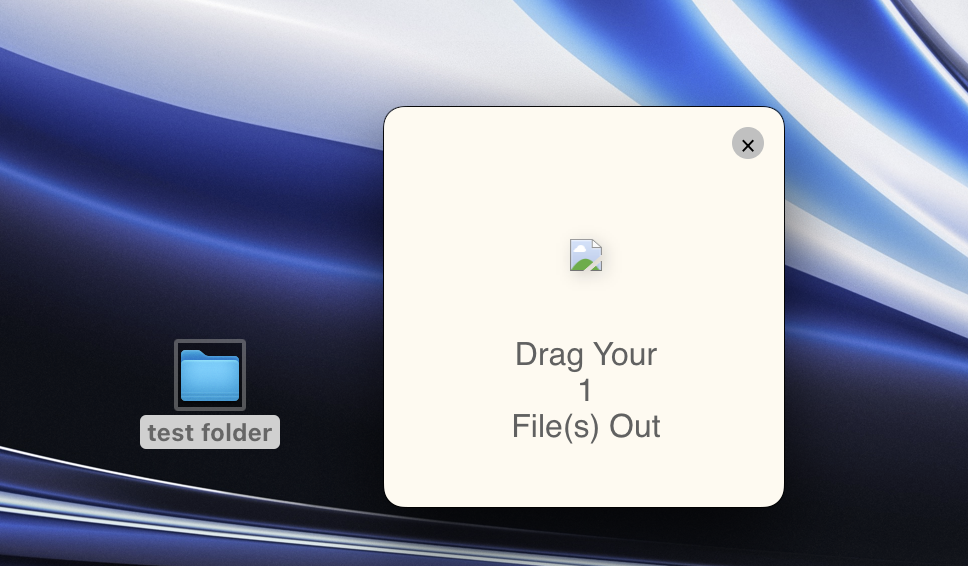 